Karta pracy nr 2 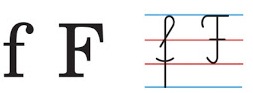 *miejsce na oznaczenie ilości sylab/głosek/samogłosek i spółgłosek w wyrazie „farby”:f a r b y 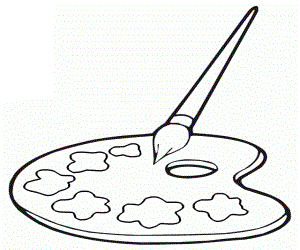 